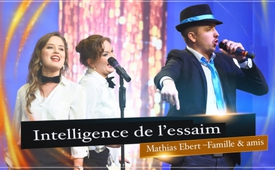 Chant de la 14ème AZK : "L'intelligence de l’essaim"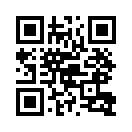 L'intelligence de l’essaimSynergique comme dans l’essaim. Synergique comme dans l’essaim. Synergique comme dans l’essaim.

T’es-tu déjà posé la question : Comment est-ce possible
que tout un tas de poissons changent tout à coup de direction ?
Si un ennemi s’approche trop, ils se mettent en formation boule
afin de paraître grands… Tu le savais ?


Ou bien regarde dans le ciel quand le froid vient au Nord
combien de milliers d’oiseaux se rassemblent en bande,
sans dirigeant, tout seuls, ils se mettent en marche pour le Sud
afin de faire partie de ce mouvement dans le grand essaim.

Yeah. Yeaaahhh.

De même de nouveaux essaims d'abeilles se forment tous les printemps.
Environ 15 000 abeilles attendent fidèlement sur un arbre
jusqu'à ce que les éclaireuses reviennent et que toutes les abeilles soient d'accord
pour aménager dans le nouveau nid, toutes très rapidement.

Les termites construisent des tas de 3 mètres de haut en cinq ans.
Comme elles ne vivent pas si longtemps, on se demande comment ça marche.
Comment la prochaine génération continue simplement à construire ?
Car la termite en elle-même n'est pas vraiment intelligente !

Il est possible de vivre le plus grand miracle ici et maintenant. Synergique comme dans l’essaim, nous faisons trembler la terre. Car plus le danger est grand, plus on nous menace, et plus grande devient la force de l'unité qui habite en tous.

Prenons l'être humain, qu'a-t-il à offrir ?
Je veux dire, comparé aux oiseaux, aux poissons et aux termites ?
L'être humain est assez intelligent et il est fier de toutes ses connaissances,
mais en dépit de sa haute science, son état est souvent m … inable.

Il n’est pas difficile de lui faire croire n’importe quoi,
ce qui rend le cœur de tout être humain aveugle.
Rapidement il croit à toutes les bêtises qu'on lui raconte tous les jours.
Que l'homme torture le monde entier à travers le changement climatique.

Que l'homme lui-même est responsable du krach financier dans le monde, 
de la pauvreté des autres humains, des guerres pour le pétrole et l'argent.
Ça le fait ramper de repentir et ça le détourne d’agir lui-même
pour transformer chaque protestation en silence absolu.

Solo de guitare électrique

Synergique comme dans l’essaim.

Mais là où l'injustice devient juste, la résistance devient un devoir.
De plus en plus de gens le comprennent et mettent à la lumière
chaque mensonge, chaque tromperie et tout ce qu'on nous a caché.
Synergiques comme un essaim, ils aplatissent le mensonge.

C'est le temps dans lequel nous vivons qui nous pousse les uns vers les autres.
Et la vision des différences nous oriente vers les besoins réels.
Peu importe à quoi tu ressembles, qui tu es et ce que tu penses,
il existe une unité qui détruit le pouvoir du mensonge.de MESources:source :
Mathias Ebert et sa famille + des amisCela pourrait aussi vous intéresser:#ChangementClimatique - Les mensonges à propos du climat - www.kla.tv/ChangementClimatique

#14emeAZK - 14ème conférence AZK - www.kla.tv/14emeAZK

#Hits-fr - Les hits de Kla.TV - www.kla.tv/Hits-frKla.TV – Des nouvelles alternatives... libres – indépendantes – non censurées...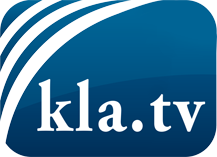 ce que les médias ne devraient pas dissimuler...peu entendu, du peuple pour le peuple...des informations régulières sur www.kla.tv/frÇa vaut la peine de rester avec nous! Vous pouvez vous abonner gratuitement à notre newsletter: www.kla.tv/abo-frAvis de sécurité:Les contre voix sont malheureusement de plus en plus censurées et réprimées. Tant que nous ne nous orientons pas en fonction des intérêts et des idéologies de la système presse, nous devons toujours nous attendre à ce que des prétextes soient recherchés pour bloquer ou supprimer Kla.TV.Alors mettez-vous dès aujourd’hui en réseau en dehors d’internet!
Cliquez ici: www.kla.tv/vernetzung&lang=frLicence:    Licence Creative Commons avec attribution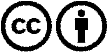 Il est permis de diffuser et d’utiliser notre matériel avec l’attribution! Toutefois, le matériel ne peut pas être utilisé hors contexte.
Cependant pour les institutions financées avec la redevance audio-visuelle, ceci n’est autorisé qu’avec notre accord. Des infractions peuvent entraîner des poursuites.